le quartierles environs de ta maison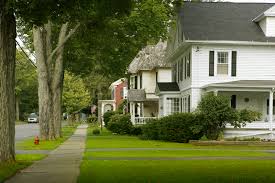 une traditionune coutume, idée ou croyance transmise de génération en génération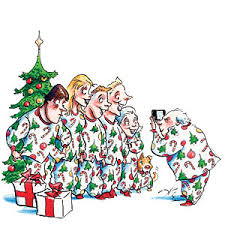 une conséquencele résultat d’une action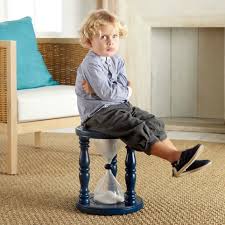 un panneauun symbole qui donne des informations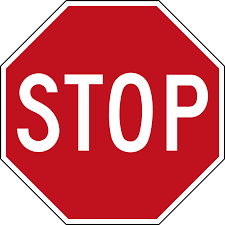 l’équateurune ligne imaginaire qui partage la Terre en deux moitiés égales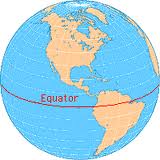 le pôle nordle point le plus au nord de la Terre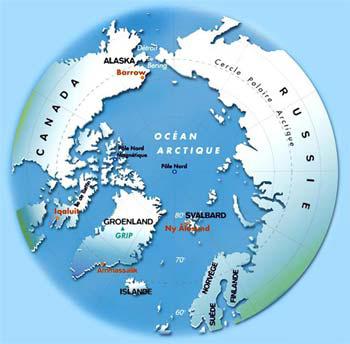 le pôle sudle point le plus au sud de la Terre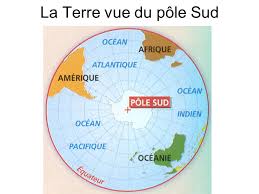 les bienstous les objets qui sont vendus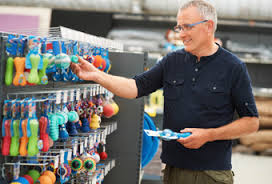 les besoins primairesles choses qui sont utiles ou nécessaires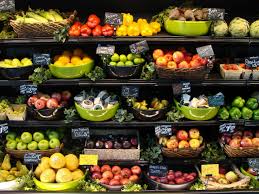 échangerdonner quelque chose et recevoir autre chose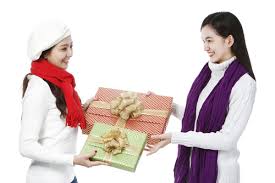 gagnerrecevoir un salaire pour un travail effectué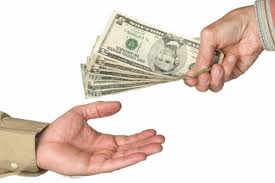 acheteracquérir contre paiement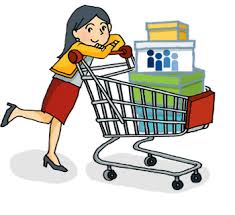 économisermettre de côté de l’argent pour l’utiliser plus tard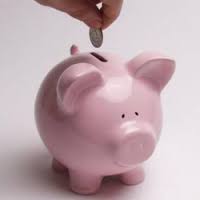 le choixla possibilité de choisir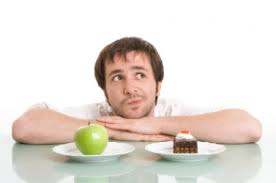 une responsabilitéune obligation de faire quelque chose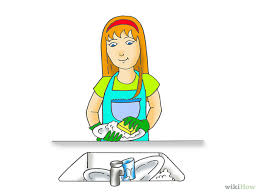 rendre servicefaire quelque chose qui aide les autres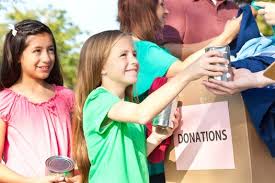 identifierreconnaître une chose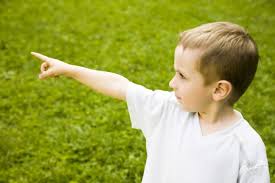 prendre des notesnoter de l’information afin de pas la perdre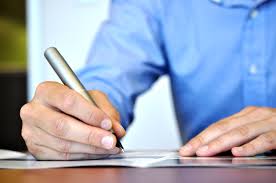 une ombreune zone sombre créée par quelque chose d’opaque qui bloque la lumière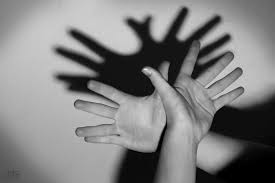  le mouvementun changement de position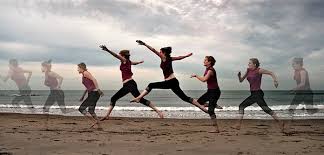 un zigzagune ligne brisée avec des angles vifs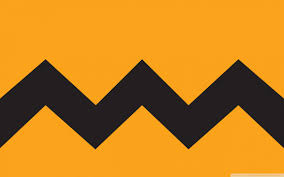 un diagramme à bandesun tableau qui représente les données par la longueur des bâtons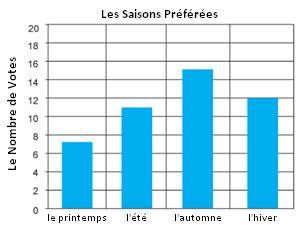 décrirereprésenter quelque chose avec des mots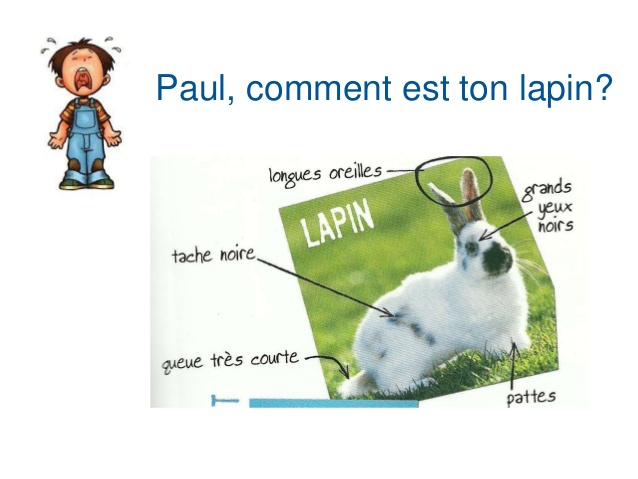 trierrépartir en plusieurs groupes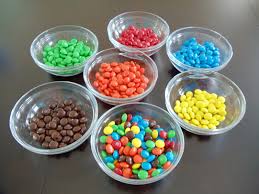 prédireannoncer quelque chose comme devant se produire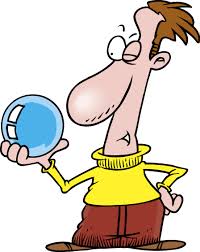 classerrépartir en classes ou en catégories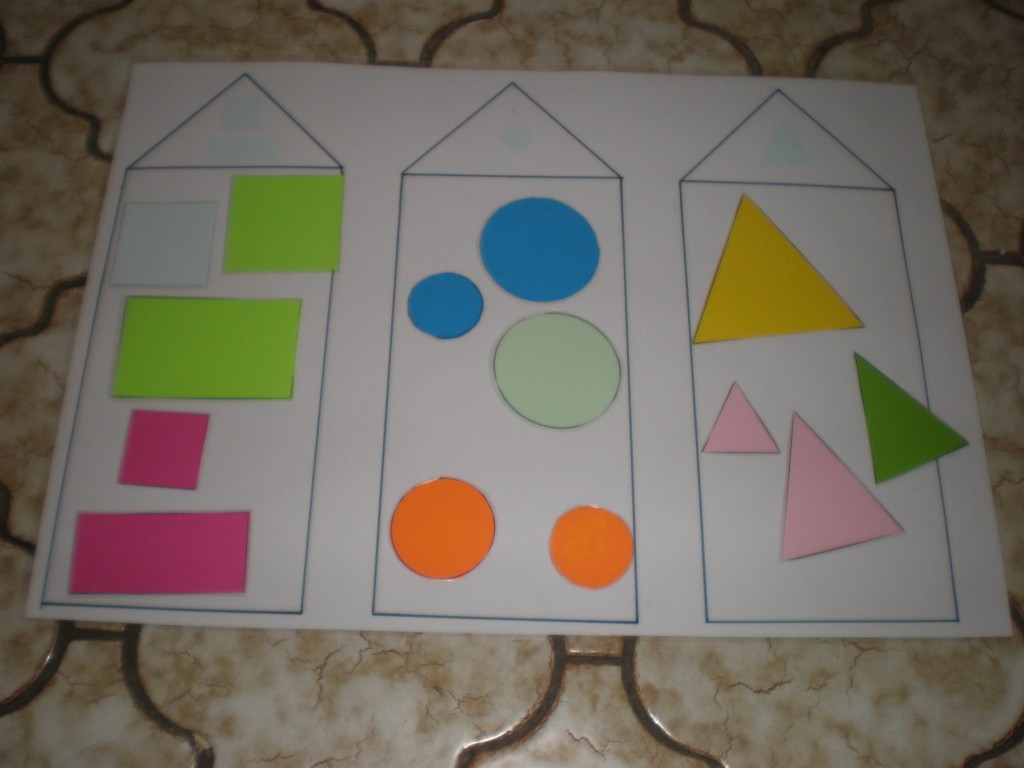 un solideun corps qui a de la consistance et garde sa forme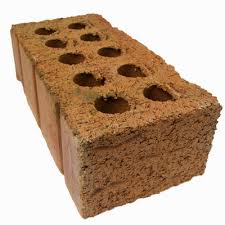 un liquideun corps qui tend à couler et qui prend la forme de l’objet qui le contient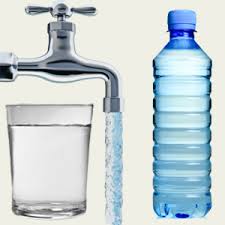 dissoudrefaire disparaître visuellement une substance dans une autre lorsqu’on les mélange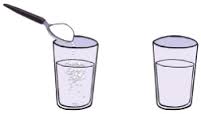 la matièresubstance qui constitue le monde sensible. Les trois états de la matière sont: solide, liquide, gazeux.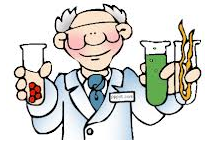 la propriétéle fait de posséder quelque chose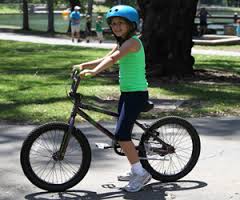 mélangerassocier, combiner plusieurs choses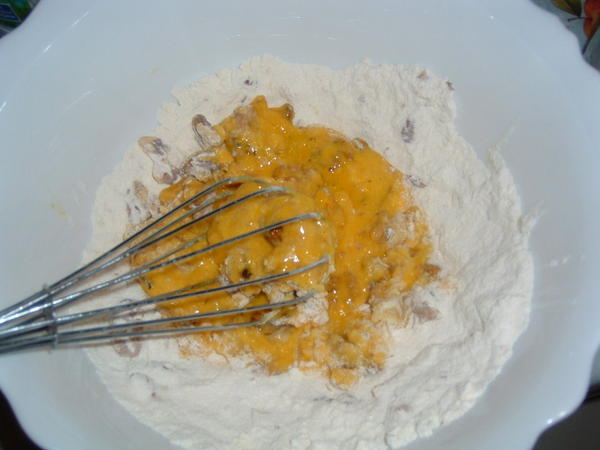 le cycle de vieles étapes qu’un être vivant traverse durant sa vie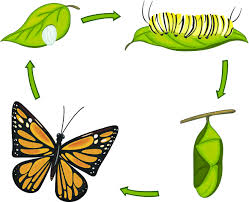 la progénitureles petits d’un animal, ou les enfants d’un humain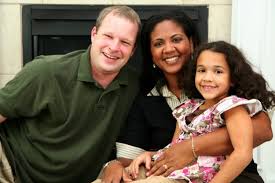 les besoinsce qui est nécessaire ou indispensable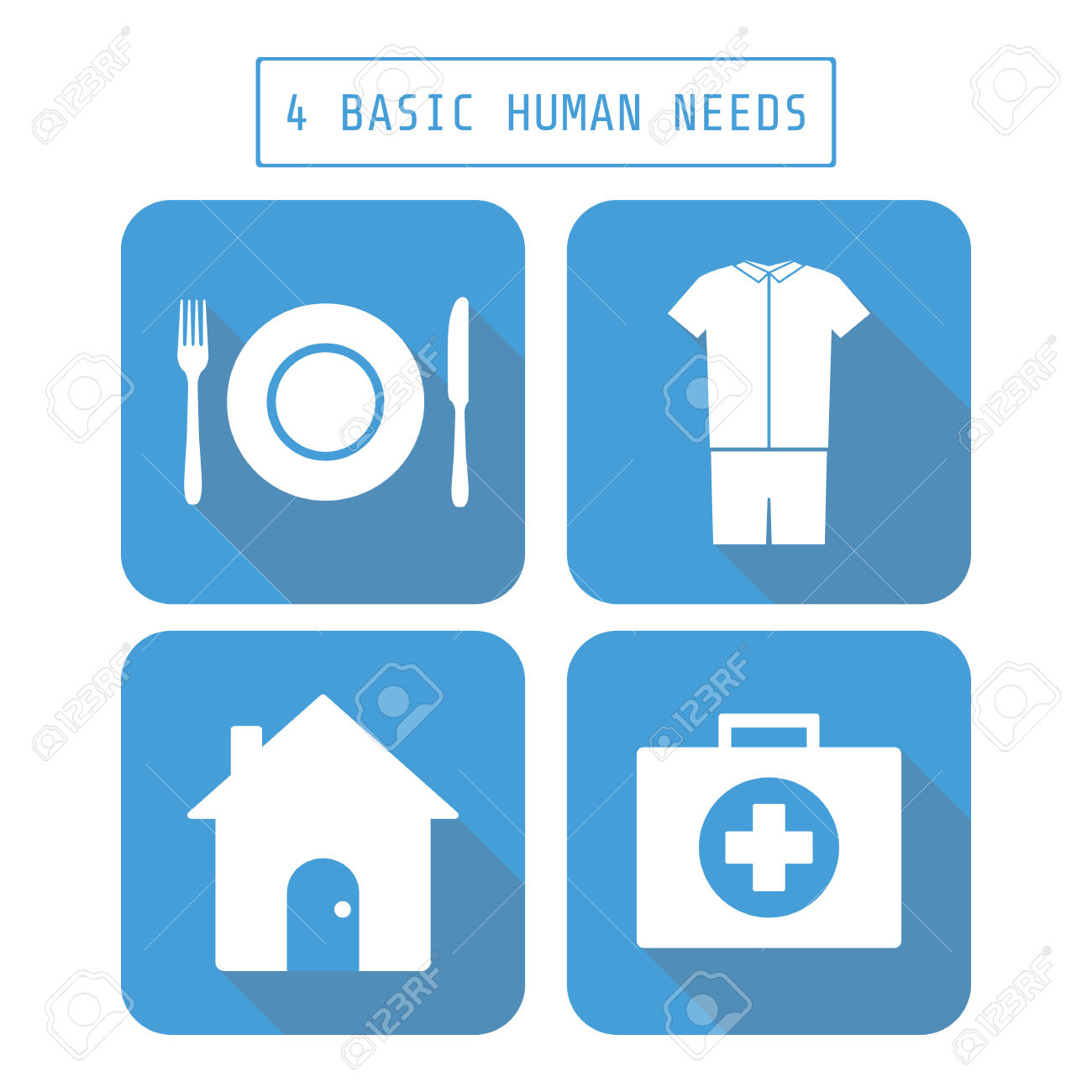 l’environnementle monde naturel, et comment l’activité humaine le modifie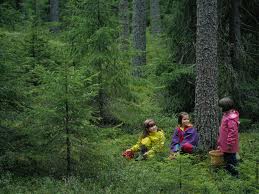 enquêteren apprendre le plus possible sur quelque chose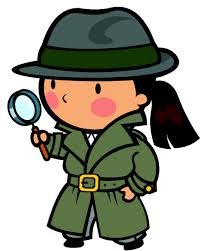 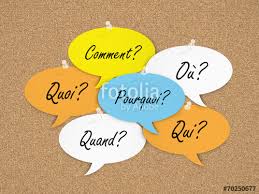 observerregarder quelque chose attentivement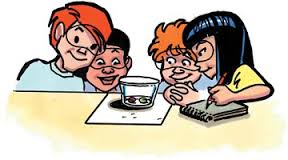 